双桥移民迁建小区物业空调采购项目报价函（报价必须严格按此格式，其他格式将不被接受）注：此表内容若单页填不下，可按同样格式扩展，但每页均需盖投标供应商公章；必须确保公章清晰。合计报价（大写）：                                      元 （￥                元）          单位：人民币  元供应商名称（盖单位公章）：                                       法定代表人或联系人（签名）：                联系电话：                                                       日  期：        年     月      日序号产品名称技术要求外观（投标产品需与此图片相同或基本相同）数量1挂机空调空调匹数: ≥1.5P基本功能：智能物联、PMV智能舒适、独立除湿、自动除霜、高温除菌自清洁、电辅助加热、精确控温、一级能效。额定制热功率(W): ≥1280额定制冷功率(W): ≥840额定制热量(W): ≥5100额定制冷量(W): ≥3500除湿量(L/h): ≥2.07适用面积（㎡）:16-24内机噪音Db(A)≤37/41循环风量(m³/h): ≥760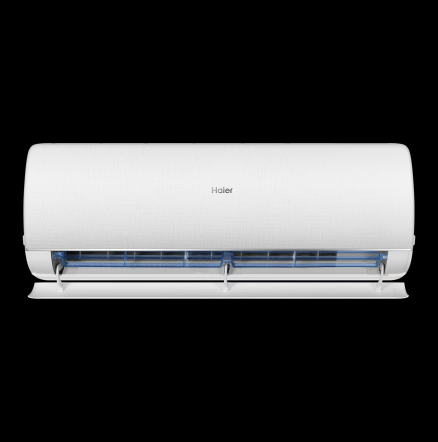 102柜机空调空调匹数: ≥ 3P基本功能：智能物联、内外机自清洁、PMV智能舒适、独立除湿、自动除霜、电辅加热、二级能效。额定制热功率(W): ≥2860额定制冷功率(W): ≥2040额定制冷量(W): ≥7250额定制热量(W): ≥9500除湿量(L/h): ≥4.25循环风量(m³/h): ≥1200适用面积:34-50㎡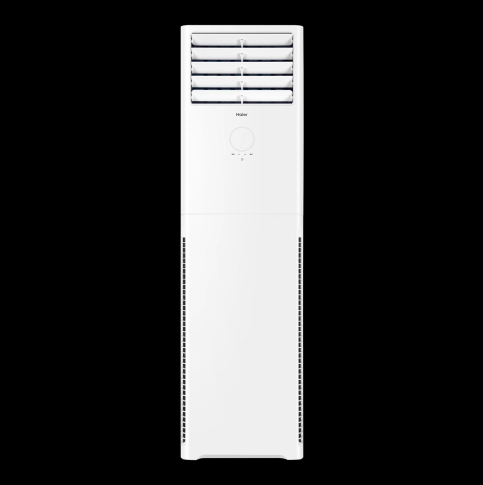 3备注： 1、以上带参数必须响应,否则为无效报价。2、供货时间为合同签订后2日内完成供货安装调试；3、本项目为一整包，最高限价为人民币45000元人民币，超过最高限价的为无效报价。售后服务：质保六年。备注： 1、以上带参数必须响应,否则为无效报价。2、供货时间为合同签订后2日内完成供货安装调试；3、本项目为一整包，最高限价为人民币45000元人民币，超过最高限价的为无效报价。售后服务：质保六年。备注： 1、以上带参数必须响应,否则为无效报价。2、供货时间为合同签订后2日内完成供货安装调试；3、本项目为一整包，最高限价为人民币45000元人民币，超过最高限价的为无效报价。售后服务：质保六年。备注： 1、以上带参数必须响应,否则为无效报价。2、供货时间为合同签订后2日内完成供货安装调试；3、本项目为一整包，最高限价为人民币45000元人民币，超过最高限价的为无效报价。售后服务：质保六年。备注： 1、以上带参数必须响应,否则为无效报价。2、供货时间为合同签订后2日内完成供货安装调试；3、本项目为一整包，最高限价为人民币45000元人民币，超过最高限价的为无效报价。售后服务：质保六年。序号设备名称要求技术参数所投产品品牌、型号及技术参数（须详细描述）所投产品品牌、型号及技术参数（须详细描述）参数响应情况(注明正偏离、不偏离或负偏离)数量单价（元）合价（元）供货时间承诺1品牌1型号1参数…品牌…型号…参数